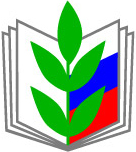 Порядок учета мнения представительного органа работников при принятии локальных нормативных актов.Работодатель принимает локальные нормативные акты в пределах своей компетенции. При принятии этих актов работодатель учитывает мнение представительного органа работников в случаях, предусмотренных ТК РФ, законами, иными нормативными правовыми актами и коллективным договором. Указанный в ст. 8 ТК РФ порядок принятия локальных актов предполагает два  варианта их принятия:1) с обязательным согласованием локального акта с представительным органом работников в силу требования закона;2) с обязательным согласованием локального акта с представительным органом работников в силу требования коллективного договора, соглашения.Представителем работников выступает, согласно ст. 29-30 ТК РФ, первичная профсоюзная организация в лице своего выборного органа. Порядок учета мнения выборного органа первичной профсоюзной организации при принятии локальных нормативных актов, содержащих нормы трудового права , определен в ст.372 Трудового кодекса Российской Федерации.Случаи, когда необходим учёт мнения представителей работников при принятии локальных нормативных актов в силу требования законаСуществуют решения, которые работодатель в силу требования закона не вправе принять без учета мнения выборного органа профсоюзного органа (другого представительного органа работников).В таблице представлен перечень основных вопросов, при принятии решений по которым нужно учитывать мнение представительного органа работников или согласовывать с выборным органом первичной профсоюзной организации в соответствии с нормами Трудового кодекса РФ. Продолжение следует ….